Summary of Scituate Reservoir Dam Water Storage and Fish Passage Improvements Project 
Public Meeting  1/15/1990% design plans being worked on, permitting continuingTown must make spillway improvements at reservoir dam to comply with state standards for flood control regardless of whether the reservoir is raised or notStorage increased by ~35 million gallons or 28 days increasing the town’s ability to weather a droughtEstimated project cost is $1.8 million dollars,~ $350,000 expended, ~$1.4 million to complete. To date 75-80% has been state grant funded.Restoring 70 acres of herring habitat by having enough water to run fish ladder effectively 97% of spring days and 79% of fall days (based on 2017 model)No new area surrounding the reservoir will be floodedWe assumed similar water demand reductions as were obtained in 2016 drought (aka outdoor water ban 6% initial reduction and 25% reduction after enforcement and publicity in summertime demands).Need to implement town’s water conservation plan to maintain current demand for this project to have all benefits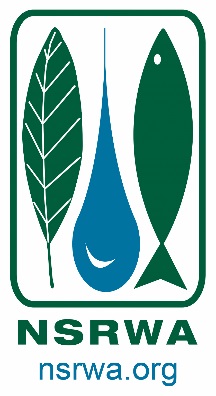 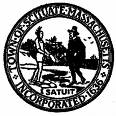 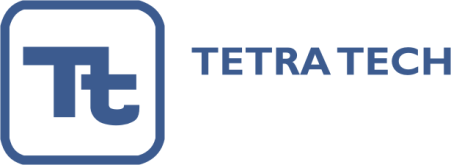 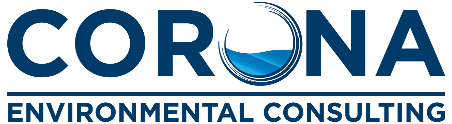 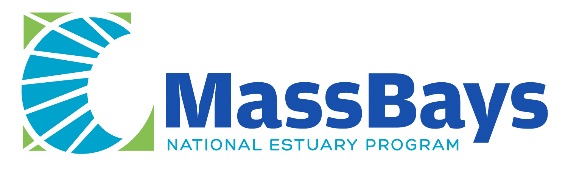 